28. PAJU LAHINGU AASTAPÄEVA JOOKSUJUHENDEESMÄRK: Selgitada välja 28. Paju lahingu aastapäeva jooksu parimad. Propageerida tervislikku elustiili, edendada jooksu- ning liikumisharrastust.AEG JA KOHT: Jooks toimub laupäeval 29. jaanuaril 2022. a, start antakse kell 12.00 Paju mõisas ja lõppeb Valga Vabadussõja mälestusmärgi juures (Rahu ja Kuperjanovi tn ristmikul).DISTANTS: Distantsi pikkuseks on 7,7  km OSAVÕTUKS REGISTREERIMINE: Eelregistreerimine www.valgasport.ee või kohapeal stardipaigas 31. jaanuaril alates kella 11.20-st. Osalustasu 5 eurot (kuni 18 aastastele on jooks tasuta). Buss stardipaika väljub Valga Spordihalli juurest kell 11.00 (kohtade arv piiratud).VANUSEKLASSID: Poisid ja tüdrukud kuni 18 a. Mehed M18 (18-39 a), naised N18 (18-34 a)Mehed M40 (40-54 a), naised N35 (35-44 a)Mehed M55 (55-64. a), naised N45 (45-54 a.)Mehed M65 ja vanemad, naised N55 ja vanemadAUTASUSTAMINE: Autasustamine toimub Valga Spordihallis. Karikatega autasustatakse põhivanuseklassi (M18 ja N18) kolme kiiremat meest ja naist ning kõikide teiste vanuseklasside võitjaid. Jooksu arvestus toimub igas vanuseklassis eraldi. KORRALDAJA: Võistlust korraldab Valga SportREGISTREERIMINE: info@valgasport.ee ÜLDISELT: Paju jooksust osavõtjad vastutavad ise oma tervisliku seisundi eest ja peavad kinni liikluskorraldusest.Kõik juhendis määratlemata juhtumid lahendab korraldustoimkond kohapeal.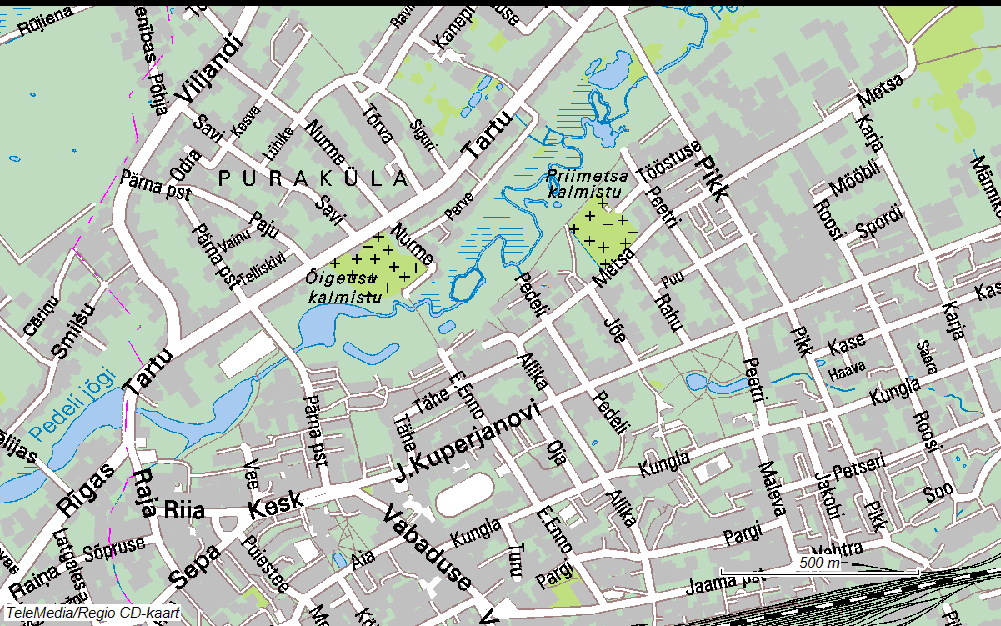 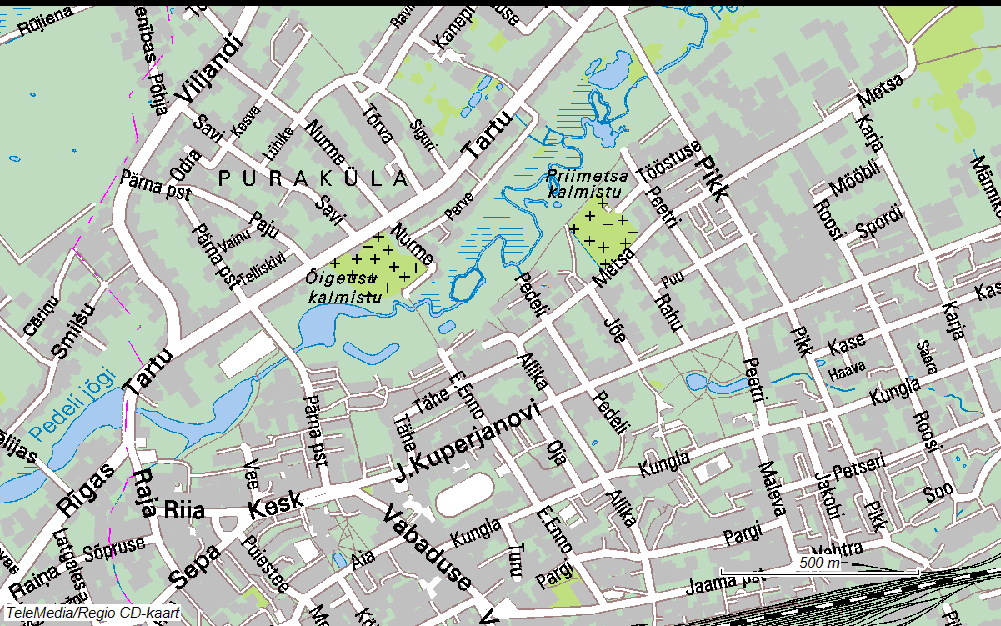 